ASSIGNMENT 1: Recipe AssignmentTask:Locate a recipe on the Internet for your favourite sweet treat.  Key in the recipe using the following formatting guidelines:Centre the title.Key in the ingredients as a list, setting the list as left-justified.Key in the instructions as a paragraph, setting it to be fully justified.  You may need to separate instruction in more than one paragraph.Right justify your name as the cook and place it below the recipe. Include the source of your recipe at the bottom of the document using MLA style formatting, as a footnote. Add a photo or a clip-art picture to enhance the overall page.  Apply appropriate formatting to add visual appeal to page.RubricASSIGNMENT 2: Memo and Letterhead AssignmentTASK:Choose two of the memo examples below.  Next, create the memo relating to the situation on a letterhead that is appropriate for the business you are representing.  Each memo body should be at a minimum half of a page. The situations are as follows:1.     You are the supervisor of Rocky Boat Manufacturing.  You have received reports from several of your manufacturer’s agents of customer complaints that one of your sailboat lines has a fault in its hull.  This fault is causing sailboats to overturn unexpectedly leaving occupants “in the drink” or worse.  The balance of the vessels is totally off.  The faulty model is Davy Jones’ Locker 347.07B.  Send a memo to all distributors of the product to the effect that you wish to place a general recall for repairs on this model and that no more are to be sold to customers.  Instruct your people to give as little information as possible as lawsuits are pending.2.     You are a retailer who has bought one of the Davy Jones’ Locker 374.07B models for yourself.  Your company is called Smooth Sailing Inc.  Send a memo to your employees warning them about the dangerous sailboat.  Include details of your nightmarish experience with the boat.  Advise them not to use or buy this particular product if they value their lives. 3.     You are a Supervisor (John or Jane Concerned) at Fun and Games Incorporated.  You have received lip service from one of your employees on several occasions in a business setting.  You can not allow this to continue for the sake of the work environment and your other employees’ morale in the workplace.  You believe that this person may be mentally disturbed.  She has a terrible shrill, whining tone of voice when she talks to you and continuously gives you negative feedback, which has no place in your work area or in a formal environment.  Send a memo to your director asking for suggestions on dealing with this employee, i.e. director, what you plan to do.  Note that other site supervisors have had similar problems with this individual on many previous occasions and that she has been warned that she must refrain from this inappropriate behaviour. 4. You are Mr. Smith, director of Fun and Games Incorporated.  Respond to the memo sent by your supervisor (John or Jane Concerned).  Present Ms. or Mr. Concerned with alternatives to solving her/his problem with the unpleasant and uncooperative staff member. Memo and Letterhead Assignment RubricASSIGNMENT 3: Letter to the Editor – Business Letter AssignmentThe local paper has recently run a story about violent images in the media causing today’s youth to act in a more aggressive and violent way. They have cited many sources saying computer games such as Doom 3 and Grand Theft Auto, musicians such as Marilyn Manson and TV shows such as 24 glorify violence. He says media is responsible for violent behaviour in today’s youth.The editor says these various media outlets should be penalized with heavy fines and these artists/writers should not be allowed to produce material with overly violent content.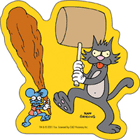 Being an editorial, it is open for comment.Your job is to write a business letter in which you agree or disagree with the editor’s point of view.To be printed as a response (and graded for this course), your letter must follow these specifications:The letter must be written in semi-block styleTwo point punctuation must be usedNewspaper’s Address and information must be usedAll letter components (except CC/BCC) must be includedThe body must consist of three paragraphs (3 sentences each)Introduction – Who you are, whether or not you enjoy music and video games that he may think are harmful to societyYour opinion – What do you think of his idea that violent media is detrimental to society?Closing – Invite him to respond if he has any questions about your letter.ASSIGNMENT 4: ReportTASK:You are to create an informative multi-page report on one of your favourite sport or past time.  You are to include the following with your report:a cover pagetable of contentshyperlinks to related sitesgraphicsfootnotesFor this assignment, the title of the report should be formatted as Heading1 and the following subheadings formatted as Heading 2: History How to Learn My Experience Web Sites to learn more ADDITIONAL FEATURES:Throughout your report, you are also to include the following formatting features:A bulleted list somewhere in the report, with a bullet design that is suitable to your topicAt least one picture on page 3 that will be text wrapped At least two footnotes on page 3See “Guidelines to Report Writing” for the rest of the featuresYou are to use the proper formatting for a multi-page report. Your report should be set up the following way: HELPFUL HINTS FOR THIS ASSIGNMENT:To create a Table of contents:Microsoft Word will automatically design and build a table of contents by using built-in heading stylesUse the Style box to apply built in styles into the headings of your assignment. To do this you will highlight the subheading and then click the Style button on the formatting toolbar and choose a heading from the list of predefined headings. Click where you want to insert the table of contents. In the Insert menu, click Reference, click Index and Tables. Click the Table of Contents tab. To use one of the available designs, click a design under Formats. Inserting a Hyperlink to a web site Highlight the text that you would like to make into a Web Link (i.e.: Click to go to my web site). Choose Insert from the menu bar. Click Hypertext from the drop down menu. If you have not saved, Word will prompt you to save your file now. Type the web address in the "Link to file or URL" box (or if you want to create a link to a file on your computer use the Browse button to locate the file). Click OK. You will notice that the text will change automatically to a link format (coloured and underlined). Inserting endnotes or footnotesFootnotes and Endnotes are used to give credit to sources of any material borrowed, summarized or paraphrased. They are intended to refer readers to the exact pages of the works listed in the Works Cited, References, or Bibliography section. The main difference between Footnotes and Endnotes is that Footnotes are placed numerically at the foot of the very same page where direct references are made, while Endnotes are placed numerically at the end of the essay on a separate page entitled Endnotes or Notes.  Only one sentence is used in a Footnote or Endnote citation.You must do the following to add footnotes to your page:Place cursor after sentence that you want to reference with a footnote.In the Insert menu, click Reference, click Insert Footnote (use MLA formatting when referencing as a footnote).MULTI-PAGE REPORT ASSIGNMENT RUBRICA  =        /20	T =        /10	C=        /10REQUIREMENTSMARKUse of justificationTitle is centered Ingredients are left-justifiedParagraphs are fully justified.Name is right-justified/3Paragraph and list formattingInstructions are in paragraph format. Appropriate number of paragraphs used.List is included correctly. /3Source referencedRecipe is sourced using MLA style formatting/2Use of picturePlacement of picture is appropriatePicture is relevant to the recipe.Picture is clear and easy to see./2Visual appealAppropriate formatting features are used to enhance the overall look of the page.      /5TOTAL: APPLICATION/15APPLICATIONMarkProper Masthead (the word “MEMO”) used (at least 20 point font)/1Header contains all required information (To, From, CC, Date, Re)/3Creative letterhead included (with logo and important information)/5Subheadings used where appropriate/2Ruled Line Included and appropriate spacing/2Proper alignment/1Times New Roman or Arial used with 10 or 11 font size/1Bulleted list used where necessary/2Table used where necessary with proper borders and shading/3                                                                                    TOTAL/20COMMUNICATIONMarkContent is clearly communicated/10Proper spelling and grammar                                                                                  /5TOTAL/15CriteriaLevel 1Level 2Level 3Level 4Thinking/Inquiry                         /10Thinking/Inquiry                         /10Thinking/Inquiry                         /10Thinking/Inquiry                         /10Thinking/Inquiry                         /10Level of detailPoor detail in letterSome detail in letterGood detail in letterExcellent detail in letterApplication                                      /10Application                                      /10Application                                      /10Application                                      /10Application                                      /10Use of WordStudent demonstrates poor ability to use WordStudent demonstrates some ability to use WordStudent uses Word features to write a good  letterStudent uses Word features to write an excellent letterCommunication                                 /5Communication                                 /5Communication                                 /5Communication                                 /5Communication                                 /5Spelling/GrammarTwo spelling/grammar mistakesOne spelling or grammar mistakeMinor grammar errorsNo spelling/grammar mistakesKnowledge/Understanding             /10Knowledge/Understanding             /10Knowledge/Understanding             /10Knowledge/Understanding             /10Knowledge/Understanding             /10Letter writing specificationsThree letter specifications are missingTwo letter specifications are missingOne letter specification is missingAll letter writing specifications are presentPageContent1Cover Page - using correct format (see Cover Page reference sheet)2Table of Contents – use Word's automatic Table of Contents feature (Heading must be applied first)3History - of the sport/past time3How to Learn - how to learn the sport/past time4My Experience - Your experience with the sport/past time 4Websites & Pictures - Include links to at least 3 sites about the sport/past time and include pictures. Include one sentence, briefly describing what can be found on each website5Works Cited – Using proper MLA formattingLEVEL 1LEVEL 2LEVEL 3LEVEL 4APPLICATIONAPPLICATIONAPPLICATIONAPPLICATIONAPPLICATIONCover Page and Table of ContentsMissing 2 or more informational itemsLittle or no apparent formattingMissing 2 informational itemSome attempt to format informationInformation completeGood incorporation of formatting featuresInformation completeStriking formatBodyTitle/headings/marginsSpacing/indentation/headers/footers-hyperlinks-bulleted list-bold/italics--graphicsSignificant number of formatting errors/omissions2 or more formatting errors/omissions1 formatting error/omissionsNo errors in omissions in formattingFootnotes & Works CitedSignificant lack of informationLittle or no attempt to format correctlyInformation incompleteGlaring errors in formattingInformation completeMinor errors in formattingInformation completeNo formatting errorsTHINKINGTHINKINGTHINKINGTHINKINGTHINKINGReport ContentResearched and completed all necessary itemsMissing 2 or more topicsSignificant gaps in informationMissing 1 topicSome informational gapsAll topics researchedNo noticeable information gapAdditional topics/information providedSuperior development of topicsCOMMUNICATIONCOMMUNICATIONCOMMUNICATIONCOMMUNICATIONCOMMUNICATIONSpelling and GrammarSignificant number of spelling and grammatical errorsEvident spell/grammar checks not usedSome spelling and grammatical errorsA few spelling and/or grammatical errorsNo spelling or grammatical errorsWriting Stylesentence and paragraph structure/ coherenceMissing informationSignificant number of errorsIncorrect paragraphingNoticeable lack of coherenceWeak introductionSome structural errorsOccasional lack of coherenceGood introductionFew, if any structural errorsGood coherenceGreat introductionSuperior writing styleUse of compound and complex sentencesDemonstrates a developed vocabulary